Allegato A     								Al Preside della Facoltà di Economia								Prof. Fabrizio D’AscenzoIl/La sottoscritto/a______________________________________________________________________nato/a  il _________________________a _______________________________________ Prov. ______ c.f. __________________________________________residente in _________________________________________Prov. __________ c.a.p. _______________ via /piazza ________________________________________________________________ n° __________tel.__________________________________________cell. _________________________________________email: _______________________________________________________________________Iscritto nell’a.a. _______________________ presso la Sapienza Università di Roma al __________ anno del Dottorato di Ricerca in_________________________________________________________________CHIEDEdi partecipare alla procedura comparativa da svolgersi presso la Facoltà di Economia per il conferimento di assegno per lo svolgimento di 40 ore di attività di tutorato (bando n.__________); A tale scopo __ l__ sottoscritt___ DICHIARAai sensi del D.P.R. n.445/2000 e successive modificazioni, sotto la propria responsabilità e consapevole che il rilascio di false o incomplete dichiarazioni è un reato penale:di svolgere già attività di tutorato per l’a.a. 2021/2022 per un numero complessivo di ____________ ore di allegare il nulla osta del Collegio dei docenti del proprio dottorato di ricerca.la propria disponibilità all'attribuzione di un eventuale secondo assegno, qualora vi siano assegni non attribuiti sulla base della graduatoria SI                   NO di aver sostenuto l’esame di Laurea Magistrale o Laurea V.O. presso la Facoltà di _________________________________________________ con la votazione di ______/______ in data___________________;di aver superato l’esame di ammissione al Dottorato con la votazione di ______/______(specificare se il punteggio è espresso in centoventesimi, centesimi, ottantesimi) in data _________________;di essere nata nell’anno _____________ e di essere iscritta/o nell’anno accademico 2022/2023, al  1  , 2 , 3 , anno di dottorato. 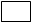 di PERCEPIRE          la borsa di Dottorato di NON PERCEPIRE  la borsa di Dottorato (specificare la propria posizione e, nell’eventualità in cui il candidato non percepisca la borsa, specificare il motivo) ______________________________________________________________________________________________________________________________________________________________________di AVERE  	di NON AVERE          altri redditi da lavoro o assimilati  (specificare la propria posizione) _______________________________________________________di ESSERE di NON ESSERE stat__ collocat__ in aspettativa dall’Amministrazione d’appartenenza ___________________________________________________________________________________(solo nell’eventualità in cui il candidato sia dipendente pubblico);di possedere le seguenti competenze, come specificato all’art. 3 del Bando (requisiti di ammissione): di non avere        di avere       una conoscenza di software di grafica (editing/video- foto). In particolare dichiara una conoscenza dei seguenti software, per la seguente ragione o in base alla seguente certificazione: ____________________________________________________________________________________________________________________________________________________________________di non saper utilizzare       di saper utilizzare          Panopto e analoghi software di montaggio. Per la seguente ragione o in base alla seguente certificazione: ____________________________________________________________________________________________________________________________________________________________________di non saper utilizzare       di saper        utilizzare la piattaforma Moodle per la gestione di corsi, per la creazione e gestione dei contenuti. Per la seguente ragione o in base alla seguente certificazione: ____________________________________________________________________________________________________________________________________________________________________di non avere         di avere        una conoscenza di Modulo H5P creazione e gestione contenuti. In particolare dichiara una conoscenza dei seguenti software, per la seguente ragione o in base alla seguente certificazione: ____________________________________________________________________________________________________________________________________________________________________di non avere         di avere        una conoscenza di software di analisi dati. In particolare dichiara una conoscenza dei seguenti software, per la seguente ragione o in base alla seguente certificazione: ____________________________________________________________________________________________________________________________________________________________________di non avere        di avere        competenze della predisposizione di materiale informativo per le attività di tutorato e predisposizione di contenuti informativi per le pagine web e social network di Facoltà. In particolare dichiara una competenza nei seguenti software, per la seguente ragione o in base alla seguente certificazione: _____________________________________________________________________________________________________________________________________________________________________di non avere         di avere        una conoscenza di software per analisi statistiche. In particolare dichiara una conoscenza dei seguenti software, per la seguente ragione o in base alla seguente certificazione: _____________________________________________________________________________________________________________________________________________________________________di non avere       di avere        competenze nello sviluppo di siti web, wordpress e wix, sviluppo app per smartphone. In particolare dichiara una conoscenza dei seguenti software, per la seguente ragione o in base alla seguente certificazione: ____________________________________________________________________________________________________________________________________________________________________di aver svolto attività didattico-integrativa e di tutorato o attività assimilabili  nell’a.a._________ presso la seguente struttura ______________________per un totale di ore_______ nell’a.a._________ presso la seguente struttura ______________________per un totale di ore_______nell’a.a._________ presso la seguente struttura ______________________per un totale di ore_______specificare il Bando e/o la tipologia di attività svolta: ______________________________________________________________________________________________________________________________________________________________________Specificare altresì eventuale esperienza maturata in ambito accademico per lo svolgimento di attività per la produzione di materiale divulgativo per attività istituzionali e/ Master e/o Corsi di specializzazione professionalizzanti ______________________________________________________________________________________________________________________________________________________________________di essere consapevole che: lo svolgimento dell’attività di tutorato in oggetto deve essere compatibile nel numero di ore e nella modalità di svolgimento con quanto previsto dal Regolamento in materia di Dottorato;L’attività, come espressamente previsto all’art. 16 del Regolamento, dovrà essere autorizzata dal Collegio docenti del Dottorato; l’attività di tutorato non deve in alcun modo interferire con l’attività di ricerca.DICHIARA inoltre, che non sussistono cause limitative della capacità del/la sottoscritto/a di sottoscrivere contratti con la pubblica amministrazione e di espletare l’incarico oggetto della selezione.DICHIARA di non avere condanne penali e non avere procedimenti penali in corso. (in caso contrario indicare le condanne riportate, la data di sentenza dell’autorità giudiziaria che l’ha emessa dI indicare anche se è stata concessa amnistia, perdono giudiziale, condono, indulto, non menzione ecc, e anche se nulla risulta sul casellario giudiziale. I procedimenti penali devono essere indicati qualsiasi sia la natura degli stessi.)_l_ sottoscritt_ allega alla presente il proprio curriculum vitae e la fotocopia di un documento di identità, entrambi debitamente firmati.Data __________________									FIRMA								___________________________________